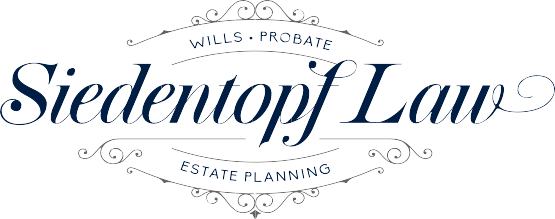 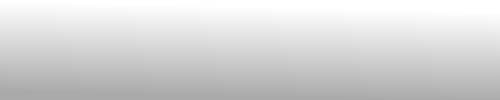 Office: 2751 Buford Hwy NE Atlanta, Georgia 30324 Phone: (404) 736-6066 Fax: (404) 736-6057 AtlantaLegalRemedy.comMailing Address: 2480 Briarcliff Road NE, Suite 6-345, Atlanta, Georgia 30329ESTATE PLANNING INTAKE QUESTIONNAIRE - INDIVIDUALPlease complete the following form. If you are unsure what to put or whether a question applies to your situation, you may leave it blank. Additionally, when giving information about a minor, please provide the email and phone number for the child’s guardian instead of the child. Today’s Date:       	Other Residences:  Prior Residences:   REAL PROPERTY INFORMATION(Include Residential, Business, Recreational, Rental, Timeshare, Foreign Real Estate, Other)SECURITIES, STOCKS, BONDS, GOVERNMENT BONDS INFORMATIONSTOCKSU.S. SAVINGS BONDSBONDS  INSURANCE AND ANNUITIES  TANGIBLE PERSONAL PROPERTY  OTHER VEHICLES (BOATS, TRAILERS, CAMPERS, MOTORBIKES, ETC.)ASSETSLIABILITIESEstimated Combined Present Net Worth:Estimated Value of Estate (including insurance and employment benefits):OTHER ASSETSAre you currently a beneficiary of an estate or trust?   (Includes trusts where youhave an expectancy after a prior interest):			Yes 	    No	 If yes, please state:Do you have any expected inheritances from your parents or other relatives?:	Yes       NoIf yes, please state:Are you serving as executor or trustee of any estate or trust?:		Yes 	  No If yes, please state:Describe any other contingent asset you have been entitled to receive (i.e. negligence recovery):   GRAND CHILDRENINFORMATION FOR LAST WILL AND TESTAMENTEXECUTOR/EXECUTRIXPARENTS AND OTHER DEPENDENTSIf above named agent is not available:ALTERNATE AGENT 1   GUARDIAN FOR MINOR CHILDRENALTERNATE AGENT 1ALTERNATE AGENT 2If above named agent is not available:ALTERNATE AGENT 1ALTERNATE AGENT 1If above named agent is not available:ALTERNATE AGENT 1ALTERNATE AGENT 2If above named agent is not available:ALTERNATE AGENT 1ALTERNATE AGENT 2	ACCOUNTANT					ATTORNEY		DOCTOR					INSURANCE AGENTParty	Item	Approximate ValueYour Complete Legal Name:Your Complete Legal Name:Your Complete Legal Name:Your Complete Legal Name:Your Complete Legal Name:Your Complete Legal Name:Your Complete Legal Name:Your Complete Legal Name:Your Present Address:Your Present Address:Your Present Address:Your Present Address:Your Present Address:Your Present Address:City:   State:   State:   Zip Code:   Zip Code:Home Phone:Home Phone:Home Phone:   Work Phone:   Work Phone:   Work Phone:   Ext.:   Ext.:Cell Phone:Cell Phone:Email:   Email:Fax:   Is call needed before fax sent?     Is call needed before fax sent?     Is call needed before fax sent?     Is call needed before fax sent?     Is call needed before fax sent?     Is call needed before fax sent?     Is call needed before fax sent?  Yes   Yes   Yes    No NoDate of Birth:Date of Birth:Date of Birth:   Social Security Number:   Social Security Number:   Social Security Number:   Social Security Number:   Social Security Number:   Social Security Number:Drivers License Number:Drivers License Number:Drivers License Number:Drivers License Number:Drivers License Number:Drivers License Number:Drivers License Number:   Marital Status:   Marital Status:   Marital Status:   Marital Status:Date of Marriage:Date of Marriage:Date of Marriage:Date of Marriage:Date of Marriage:   Date of Divorce:   Date of Divorce:   Date of Divorce:   Date of Divorce:   Date of Divorce:Present Health:Present Health:Present Health:Present Health:Safe Deposit Box(es) Locations:Name on Box:Name on Box:Name on Box:Name of Name Business/Employment:Name of Name Business/Employment:Name of Name Business/Employment:Business Address: Business Address: Phone:Type of Business: Form of Ownership (sole proprietor, partner, limited partner, corporation, other):Form of Ownership (sole proprietor, partner, limited partner, corporation, other):Form of Ownership (sole proprietor, partner, limited partner, corporation, other):Form of Ownership (sole proprietor, partner, limited partner, corporation, other):Form of Ownership (sole proprietor, partner, limited partner, corporation, other):Form of Ownership (sole proprietor, partner, limited partner, corporation, other):Base SalaryBonus and Other CompensationTaxable Dividends and Interest Tax-Exempt IncomeCapital Gains or Losses Other Income Specify) Total	Your branch of service: Your dates of service: Your rank:Your service number: Date of discharge:Your service-connected disabilities (%):Your pension and retirement information is located: Name on Account:Name on Account:  Account Type:  Account Type:Bank/Institution:  Number:  Maturity Date:  Maturity Date:  Maturity Date:  Maturity Date:Name on Account:Name on Account:  Account Type:  Account Type:Bank/Institution:  Number:  Maturity Date:  Maturity Date:  Maturity Date:  Maturity Date:Name on Account:Name on Account:  Account Type:  Account Type:Bank/Institution:  Number:  Maturity Date:  Maturity Date:  Maturity Date:  Maturity Date:Name on Account:Name on Account:  Account Type:  Account Type:Bank/Institution:  Number:  Maturity Date:  Maturity Date:  Maturity Date:  Maturity Date:Type:Name(s) on Title:Name(s) on Title:Name(s) on Title:Name(s) on Title: Title Held By:  Title Held By:  Title Held By:  Title Held By:  Title Held By: Assessed Value:Assessed Value: Insurance: Insurance: Insurance:Type:Name(s) on Title:Name(s) on Title:Name(s) on Title:Name(s) on Title: Title Held By: Title Held By: Title Held By: Title Held By:Assessed Value:Assessed Value: Insurance: Insurance:Type:Name(s) on Title:Name(s) on Title:Name(s) on Title:Name(s) on Title: Title Held By: Title Held By: Title Held By: Title Held By:Assessed Value:Assessed Value:Assessed Value:Insurance:Title:   Date of Death Value: Company Name:Company Name:   Number of Shares:Type of Stock (Common or Preferred):Type of Stock (Common or Preferred):Type of Stock (Common or Preferred):   Certificate Numbers:Title:   Date of Death Value: Company Name:Company Name:   Number of Shares:Type of Stock (Common or Preferred):Type of Stock (Common or Preferred):Type of Stock (Common or Preferred):   Certificate Numbers:Title: Serial Number: Serial Number:Date of Issue:Date of Issue:Date of Issue:Accrued Interest:   Date of Death Value:  Date of Death Value:Title:Title:Serial Number:Serial Number:Date of Issue:Date of Issue:Date of Issue:Accrued Interest: Date of Death Value:Date of Death Value:Title: Serial Number:Serial Number:Serial Number:Issuer:Date of Issue:Date of Issue: Bond Type: Bond Type:Interest Note:Interest Note:Maturity Date:Maturity Date: Face Amount: Face Amount: Face Amount: Face Amount:Value at Maturity:Value at Maturity:Value at Maturity:Date of Death Value:Date of Death Value:Date of Death Value: Face Amount: Face Amount: Face Amount: Face Amount:MOTOR VEHICLES1               123Make, Model, YearTitleholderVIN NumberWho uses itemLoan CompanyLoan BalanceMonthly PaymentsAre Payments Current?Insurance Coverage123Make, Model, YearTitleholderVIN NumberWho uses item LoanCompanyLoan Balance MonthlyPayments ArePayments Current?Insurance CoverageTitle:Serial Number:Serial Number:Serial Number:Issuer:Issuer:Date of Issue:Bond Type:Bond Type:Interest Note:Interest Note:Interest Note: Maturity Date: Maturity Date:Face Amount:Face Amount:Face Amount:Value at Maturity:Value at Maturity:Value at Maturity:Value at Maturity:Date of Death Value:Date of Death Value:Date of Death Value:Face Amount:Face Amount:Face Amount:Insurer:  Beneficiary:  Beneficiary:Policy Number:Policy Number:Policy Number:  Amount:Insurer:Insurer:  Beneficiary:  Beneficiary:Policy Number:Policy Number:Policy Number:  Amount:Name of Estate/TrustRelationshipTrusteeValue of Your InterestPerson Who May Leave
You SomethingRelationshipAgeValue of Your InterestCurrent Debts BankLoansMortgages PayableIncome TaxesLife Insurance LoansOther DebtsTotalPersonal EffectsHome (Principal)Other Real EstateBank Accounts &
Certificates of DepositMarketable SecuritiesNon-Market SecuritiesBusiness InterestsLife InsuranceIRAs or Similar AccountsPension or Profit-
Sharing BenefitsOther AssetsTotalEstate or TrustOther TrusteesValueAttorney HandlingName:Name:Sex:Relationship:Relationship:Relationship:Relationship: Present Address: Present Address: Present Address: Present Address:City:State:Zip Code: Zip Code: Zip Code: Home Phone:Home Phone:Home Phone:Work Phone:Work Phone:Work Phone:Ext.:Cell Phone:Cell Phone:Cell Phone:Email:Email:Date of Birth:Date of Birth:Date of Birth:Date of Death:Date of Death:Date of Death:Date of Death:Date of Death:Social Security #:Social Security #:Social Security #:Social Security #:Marital Status:Marital Status:Marital Status:Marital Status:Marital Status:Marital Status:Occupation:Occupation:Occupation:Name:Name:Sex:Relationship:Relationship:Relationship:Relationship: Present Address: Present Address: Present Address: Present Address:City:State:Zip Code: Zip Code: Zip Code: Home Phone:Home Phone:Home Phone:Work Phone:Work Phone:Work Phone:Ext.:Cell Phone:Cell Phone:Cell Phone:Email:Email:Date of Birth:Date of Birth:Date of Birth:Date of Death:Date of Death:Date of Death:Date of Death:Date of Death:Social Security #:Social Security #:Social Security #:Social Security #:Marital Status:Marital Status:Marital Status:Marital Status:Marital Status:Marital Status:Occupation:Occupation:Occupation:Name:Name:Sex:  Relationship:  Relationship:  Relationship:  Relationship:Present Address:Present Address:Present Address:Present Address:City:  State:Zip Code: Zip Code: Home Phone:Home Phone:Home Phone:  Work Phone:  Work Phone:  Work Phone:Ext.:Cell Phone:Cell Phone:Cell Phone:  Email:  Email:Date of Birth:Date of Birth:Date of Birth:  Date of Death:  Date of Death:  Date of Death:  Date of Death:  Date of Death:Social Security #:Social Security #:Social Security #:Social Security #:  Marital Status:  Marital Status:  Marital Status:  Marital Status:  Marital Status:  Marital Status:Occupation:Occupation:Occupation:Name:Name:Sex:  Relationship:  Relationship:  Relationship:  Relationship:Present Address:Present Address:Present Address:Present Address:City:  State:  Zip Code:   Zip Code: Home Phone:Home Phone:Home Phone:  Work Phone:  Work Phone:  Work Phone:  Ext.:Cell Phone:Cell Phone:Cell Phone:  Email:  Email:Date of Birth:Date of Birth:Date of Birth:  Date of Death:  Date of Death:  Date of Death:  Date of Death:  Date of Death:Social Security #:Social Security #:Social Security #:Social Security #:  Marital Status:  Marital Status:  Marital Status:  Marital Status:  Marital Status:  Marital Status:Occupation:Occupation:Occupation:Name:Name:Name:Address:Address:Address:Address:City:City:  State:  State:  Zip Code :Sex:  Date of Birth  Date of BirthName:Name:Name:Address:Address:Address:Address:City:City:  State:  State:  Zip Code :Sex:  Date of Birth  Date of BirthAnte-nuptial or Postnuptial Agreements:Ante-nuptial or Postnuptial Agreements:Ante-nuptial or Postnuptial Agreements:Ante-nuptial or Postnuptial Agreements:Ante-nuptial or Postnuptial Agreements:Ante-nuptial or Postnuptial Agreements:Previous Marriages:Previous Marriages:Children of Previous Marriages:Children of Previous Marriages:Children of Previous Marriages:Children of Previous Marriages:Children of Previous Marriages:Divorce or Legal Separation:Divorce or Legal Separation:Divorce or Legal Separation:Divorce or Legal Separation:Settlement Information (child support, etc.):Settlement Information (child support, etc.):Settlement Information (child support, etc.):Settlement Information (child support, etc.):Settlement Information (child support, etc.):Settlement Information (child support, etc.):Settlement Information (child support, etc.):Special Dependency Cases (handicapped child, relative):Special Dependency Cases (handicapped child, relative):Special Dependency Cases (handicapped child, relative):Special Dependency Cases (handicapped child, relative):Special Dependency Cases (handicapped child, relative):Special Dependency Cases (handicapped child, relative):Special Dependency Cases (handicapped child, relative):Special Dependency Cases (handicapped child, relative):Mental Disability:Emotional Problems:Emotional Problems:Other Health Problems:Other Health Problems:Other Health Problems:Name:Name:Sex:Relationship:Present Address:Present Address:Present Address:Present Address:Present Address:City:  State:Zip Code:Home Phone:Home Phone:Home Phone:Home Phone:  Work Phone:  Work Phone:Ext.:Cell Phone:Cell Phone:Cell Phone:  Email:Name:Name:Name:Address:Address:Address:Address:City:City:  State:  State:  Zip Code :Sex:  Date of Birth  Date of BirthName:Name:Name:Address:Address:Address:Address:City:City:  State:  State:  Zip Code :Sex:  Date of Birth  Date of BirthName:Name:Sex:Relationship:Present Address:Present Address:Present Address:Present Address:City:State:  Zip Code:  Zip Code:Home Phone:Home Phone:Home Phone:Work Phone:Work Phone:    Ext.:    Ext.:Cell Phone:Cell Phone:Cell Phone:Email:Name:Name:Sex:Relationship:Present Address:Present Address:Present Address:Present Address:City:State:  Zip Code:  Zip Code:Home Phone:Home Phone:Home Phone:Work Phone:Work Phone:      Ext.:                Ext.:          Cell Phone:Cell Phone:Cell Phone:Email:Name:Name:Name:Sex:Relationship:Present Address:Present Address:Present Address:Present Address:Present Address:City:City:State:Zip Code:Home Phone:Home Phone:Home Phone:Home Phone:Work Phone:Work Phone:Ext.:Cell Phone:Cell Phone:Cell Phone:Cell Phone:Email:Name:Name:Name:Sex:Relationship:Present Address:Present Address:Present Address:Present Address:Present Address:City:City:State:Zip Code:Home Phone:Home Phone:Home Phone:Home Phone:Work Phone:Work Phone:Ext.:Cell Phone:Cell Phone:Cell Phone:Cell Phone:Email:Name:Name:Name:Sex:Relationship:Present Address:Present Address:Present Address:Present Address:Present Address:City:City:State:Zip Code:Home Phone:Home Phone:Home Phone:Home Phone:Work Phone:Work Phone:Ext.:Cell Phone:Cell Phone:Cell Phone:Cell Phone:Email:Name:Name:Name:Sex:Relationship:Present Address:Present Address:Present Address:Present Address:Present Address:City:City:State:Zip Code:Home Phone:Home Phone:Home Phone:Home Phone:Work Phone:Work Phone:Ext.:Cell Phone:Cell Phone:Cell Phone:Cell Phone:Email:Name:Name:Name:Sex:Relationship:Present Address:Present Address:Present Address:Present Address:Present Address:City:City:State:Zip Code:Home Phone:Home Phone:Home Phone:Home Phone:Work Phone:Work Phone:Ext.:Cell Phone:Cell Phone:Cell Phone:Cell Phone:Email:Name:Name:Name:Sex:Relationship:Present Address:Present Address:Present Address:Present Address:Present Address:City:City:State:Zip Code:Home Phone:Home Phone:Home Phone:Home Phone:Work Phone:Work Phone:Ext.:Cell Phone:Cell Phone:Cell Phone:Cell Phone:Email:Name:Name:Name:Sex:Relationship:Present Address:Present Address:Present Address:Present Address:Present Address:City:City:State:Zip Code:Home Phone:Home Phone:Home Phone:Home Phone:Work Phone:Work Phone:Ext.:Cell Phone:Cell Phone:Cell Phone:Cell Phone:Email:Name:Name:Name:Sex:Relationship:Present Address:Present Address:Present Address:Present Address:Present Address:City:City:State:Zip Code:Home Phone:Home Phone:Home Phone:Home Phone:Work Phone:Work Phone:Ext.:Cell Phone:Cell Phone:Cell Phone:Cell Phone:Email:Name:Name:Name:Sex:Relationship:Present Address:Present Address:Present Address:Present Address:Present Address:City:City:State:Zip Code:Home Phone:Home Phone:Home Phone:Home Phone:Work Phone:Work Phone:Ext.:Cell Phone:Cell Phone:Cell Phone:Cell Phone:Email:Name:Name:Name:Name:Name:Firm:Firm:Firm:Address:Address:Address:Address:Address:Address:Address:Telephone:Telephone:Telephone:Telephone:Telephone:Telephone:Telephone:Telephone:Telephone:Name:Name:Name:Name:Name:Firm:Firm:Firm:Address:Address:Address:Address:Address:Address:Address:Telephone:Telephone:Telephone:Telephone:Telephone:Telephone:Telephone:Telephone:Telephone: